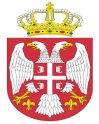  Република СрбијаАутономна Покрајина Војводина							ОПШТИНСКА УПРАВА ОПШТИНЕ ОЏАЦИ       			Одељење за урбанизам, стамбено-комуналне иимовинско-правне послове   		Број: ROP-ODZ-27261-CPI-2/2020Заводни број: 351-428/2020-01Дана: 12.11.2020. године      О Џ А Ц ИОдељење за урбанизам, стамбено-комуналне и имовинско-правне послове, поступајући по захтеву инвеститора Ћеран Бранка из Оџака, улица Сомборска бр. 33, за издавање грађевинске дозволе, на основу члана 8ђ. и 134. Закона о планирању и изградњи („Сл.гласник РС“,број 72/09, 81/09-испр., 24/2011, 121/2012, 42/2013- одлука УС, 50/2013- одлука УС, 98/2013-одлука УС, 132/2014, 145/14, 83/18, 31/19, 37/19 др закон и 9/20), члана 16. и 17. Правилника о спровођењу поступка обједињене процедуре електронским путем („Сл.гласник РС“, бр. 68/19), члана 81. став 1. тачка 3. Статута општине Оџаци („Сл. лист општине Оџаци“, број 2/19), члана 11. став 2. Одлуке о организацији Општинске управе општине Оџаци („Службени лист општине Оџаци“, број 20/2017), Решења број 03-2-7-5/2020-IV и члана 136. Закона о општем управном поступку („Службени гласник РС“, број 18/2016 и 95/18 аутентично тумачење), доноси:Р Е Ш Е Њ Е О ГРАЂЕВИНСКОЈ ДОЗВОЛИИздаје се инвеститору, Ћеран Бранку из Оџака, улица Сомборска бр. 33, грађевинска дозвола за изградњу стамбеног објекта П+0 и прикључака на комуналну инфраструктуру (електроенергетска мрежа, водовод и канализација) на катастарским парцелама број 2173/2 и 2175 к.о. Оџаци,  површине 560 m². Објекат је категорије А, класификационе ознаке 111011.Укупна бруто развијена грађевинска површина надземно је 112,33 m2, укупна бруто изграђена површина 112,33 m2, укупна нето површина је 93,32 m2.Објекат је димензија 8,00 х 10,40 m + трем 2,00 x 10,40 m, висине 6,60 m.Предрачунска вредност радова износи 5.232.804,00 динара.Саставни део овог Решења чине: Локацијски услови број ROP-ODZ-27261-LOC-1/2020 од 16.10.2020.године;Извод из пројекта за грађевинску дозволу са главном свеском израђеном од стране КД „Стат” Оџаци, под бројем ПГД 13/2020 октобар 2020., одговорно лице пројектанта Слободан Томчић, дипл.грађ.инж., главни пројектант Слободан Томчић дипл.инж.грађ. са лиценцом ИКС број 311 2399 03, са изјавом вршиоца техничке контроле агенција „Свод“ Оџаци, под бројем Р 31/20 од 30.10.2020. године, Ненад Стаменковић, дипл.инж.грађ. са лиценцом ИКС број 311 0578 03; Пројекат за грађевинску дозволу израђен од стране КД „Стат” Оџаци, под бројем ПГД 13/2020 октобар 2020., одговорно лице пројектанта Слободан Томчић, дипл.грађ.инж., главни пројектант Слободан Томчић дипл.инж.грађ. са лиценцом ИКС број 311 2399 03.Елаборат енергетске ефикасности број ЕЕ 117-10/20 октобар 2020. израђен од стране Пројектног бироа „Свод“ Оџаци одговорни пројектант Ненад Стаменковић дипл.инж. грађ. са лиценцом  број 381 0097 12.Решење о грађевинској дозволи престаје да важи ако се не отпочне са грађењем објекта, односно извођењем радова у року од три године од дана његове правноснажности.Грађевинска дозвола престаје да важи ако се у року од пет година од дана правноснажности решења којим је издата грађевинска дозвола, не изда употребна дозвола.Инвеститор је дужан да најкасније осам дана пре почетка извођења радова, поднесе овом органу пријаву почетка извођења радова кроз ЦИС.Обавезује се инвеститор да изврши спајање катастарских парцела број 2137/2 и 2175 к.о. Оџаци пре подношења захтева за издавање употребне дозволе.Обавезује се инвеститор да најкасније до пријаве почетка извођења радова изврши уплату доприноса за уређивање грађевинског земљишта у износу од 58.513,00 динара. Доприноси се уплаћују на жиро рачун број 840-741538843-29 с позивом на број 97 612240312984111055.Орган надлежан за доношење овог решења, не упушта се оцену техничке документације која чини саставни део решења, те у случају штете настале као последица примене исте, за коју се накнадно утврди да није у складу са прописима и правилима струке, за штету солидарно одговарају пројектант који је израдио и потписао техничку документацију, инвеститор радова и вршилац техничке контроле.О б р а з л о ж е њ еИнвеститор радова, Ћеран Бранко из Оџака, улица Сомборска бр. 33, обратио се, преко пуномоћника Стаменковић Ненада из Оџака, захтевом у у форми електронског документа, за издавање грађевинске дозволе за  извођења радова ближе описаних у диспозитиву овог решења.Уз захтев, инвеститор је приложио:Извод из пројекта за грађевинску дозволу са главном свеском израђеном од стране КД „Стат” Оџаци, под бројем ПГД 13/2020 октобар 2020., одговорно лице пројектанта Слободан Томчић, дипл.грађ.инж., главни пројектант Слободан Томчић дипл.инж.грађ. са лиценцом ИКС број 311 2399 03, са изјавом вршиоца техничке контроле агенција „Свод“ Оџаци, под бројем Р 31/20 од 30.10.2020. године, Ненад Стаменковић, дипл.инж.грађ. са лиценцом ИКС број 311 0578 03; Пројекат за грађевинску дозволу израђен од стране КД „Стат” Оџаци, под бројем ПГД 13/2020 октобар 2020., одговорно лице пројектанта Слободан Томчић, дипл.грађ.инж., главни пројектант Слободан Томчић дипл.инж.грађ. са лиценцом ИКС број 311 2399 03: који чини-Главна свеска и Пројекат архитектуре;Графичку документацију у dwf формату;Катастарско топографски план;Пуномоћје за подношење захтева;Доказ о уплати такси и накнаде за Централну евиденцију;Уговор о измени уговора о давању у закуп неизграђеног грађевинског земљишта у јавној својини ОПУ: 1812-2017 ОД 22.12.2017. године.Поступајући по поднетом захтеву, овај орган је утврдио да је надлежан да поступа по захтеву, да подносилац захтева може бити инвеститор те врсте радова , да је захтев поднет у прописаној форми и да садржи све прописане податке, да је приложена сва прописана документација и доказ о уплати прописане таксе и накнаде и да су подаци наведени у изводу из пројекта у складу са издатим локацијским условима.У складу са напред наведеним и утврђеним чињеницама,  решено је као у диспозитиву овог решења.	ПОУКА О ПРАВНОМ СРЕДСТВУ: Против овог решења може се изјавити жалба у року од 8 дана од дана пријема истог, кроз Централни информациони систем за електронско поступање у оквиру обједињене процедуре, Покрајинском секретаријату за eнергетику, грађевину и саобраћај у Новом Саду, ул. Булевар Михајла Пупина број 16.                                                                                                          Руководилац Одељења                                                                                         дипл.инж.грађ. Татјана Стаменковић 